Проект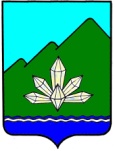 Приморский крайДума Дальнегорского городского округа седьмого созываПОВЕСТКАзаседания комитета по социальной политике5 июля 2022 г. нач. 16:00.                                                                                      г. ДальнегорскВопрос №1О реализации в 2021 году муниципальной программы «Молодёжь Дальнегорского городского округа»Вопрос №2О создании условий для оказания медицинской помощи населению на территории Дальнегорского городского округа, включая территории сельских населенных пунктов (строительство двух модульных амбулаторных поликлиник и ввод их в эксплуатацию)Вопрос №3Отчет о деятельности администрации Дальнегорского городского округа по исполнению отдельных государственных полномочий в сфере опеки и попечительства за 2021 годВопрос №4Отчет о деятельности администрации Дальнегорского городского округа по исполнению отдельных государственных полномочий в сфере профилактики безнадзорности и правонарушений несовершеннолетних за 2021 годВопрос №5Подготовка образовательных организаций Дальнегорского городского округа к новому учебному годуВопрос №6Информация администрации Дальнегорского городского округа об организации выгула домашних животных, выделение и оборудование мест для выгула домашних животныхВопрос №7Информация для депутатов:- о внесении изменений в муниципальную программу «Развитие культуры на территории Дальнегорского городского округа;- о внесении изменений в муниципальную программу «Развитие физической культуры и спорта Дальнегорского городского округа;- подготовка вопросов по отчету Главы Дальнегорского городского округа (июль 2022)